(一社)日本繊維状物質研究協会事務局（FAX番号：046-241-5612） 御中第９回 日本繊維状物質研究 学術集会 参加申込書・「会員番号」の欄は、会員の方（会員証の番号）のみ記入してください。・受付後、ＦＡＸで返送いたしますので受講当日必ず持参し、受付にご提示して下さい。ご返送がない場合には、受付されておりませんので御手数ですがご確認のお電話をいただければと思います。当日の受付は８階「和の間」です。※当日はマスク着用の上、ご参加をお願いいたします。締切日：２０２１年７月２３日(金)申込日　　　　　　年　　　　　　月　　　　　　　日　　　　　　年　　　　　　月　　　　　　　日　　　　　　年　　　　　　月　　　　　　　日　　　　　　年　　　　　　月　　　　　　　日　　　　　　年　　　　　　月　　　　　　　日　　　　　　年　　　　　　月　　　　　　　日参加者氏名参加者氏名参加者氏名会員番号受講番号（協会記入欄）受講番号（協会記入欄）所属先名（会社名）部署名住　　　所〒〒〒〒〒〒電話番号FAX番号FAX番号FAX番号参加代表者E-mail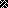 